Identification de la collectivitéNom de la collectivité : ............	Affaire suivie par : ............Téléphone (ligne directe) : ............	Email : ............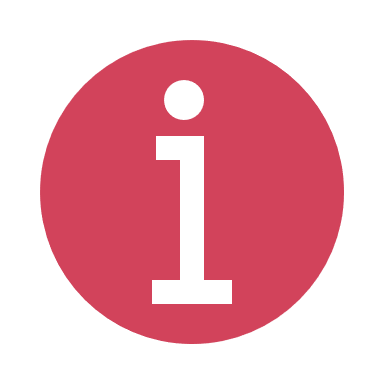 Le projet d’arrêté sera envoyé en format PDF à l’adresse Email renseignée ci-dessus.SITUATION de l’agent CONCERNENom : ............	Prénom :  ............ Grade : ............ 	Temps de travail :   temps complet   temps non complet, préciser la durée hebdomadaire : ............Agent intercommunal :	 OUI, préciser la ou les collectivité(s) : ............		 NONDate de mise en disponibilité :  ............	 Date de réintégration souhaitée :  ............	L’agent a-t-il exercé une activité professionnelle pendant sa période de disponibilité :  OUI       NONSi oui, cette activité lui permet-il de conserver ses droits à avancement (cf. le verso de la feuille pour vérifier si l’agent peut y prétendre) : 	 OUI 	 NONNuméro de la déclaration du poste à pourvoir : ............	Fait à ............ ,le ............,le Maire – le Président, (signature + cachet)	PIÈCES À JOINDRECopie du courrier de l’agent sollicitant sa réintégrationCopie du courrier de la collectivité acceptant la réintégration de l’agentVeuillez retourner votre formulaire à l’adresse suivante : cdg50@cdg50.frDROITS A L’AVANCEMENT D’ECHELON ET DE GRADE DANS LA LIMITE DE 5 ANS 
(ARTICLE 7 décret n°2019-234, ARTICLES 25-1 ET 25-2 décret n°86-68)Ces nouveaux droits à avancement ne s’appliquent que pour les mises en disponibilité ou les renouvellements de disponibilité commençant après le 07/09/2018 (Ne s’appliquent donc pas pour les disponibilités avant le 07/09/2018 ou celles qui étaient en cours d’une période au 07/09/2018).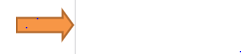 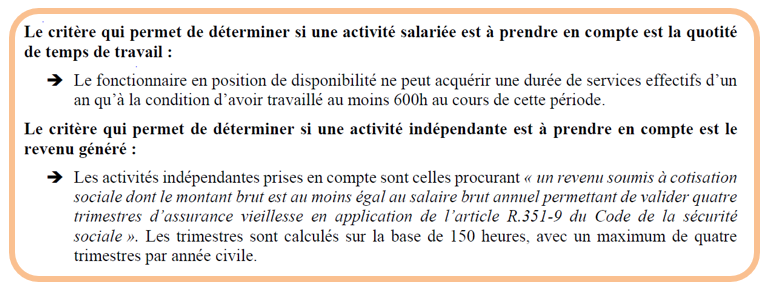 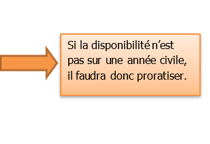 Exemple :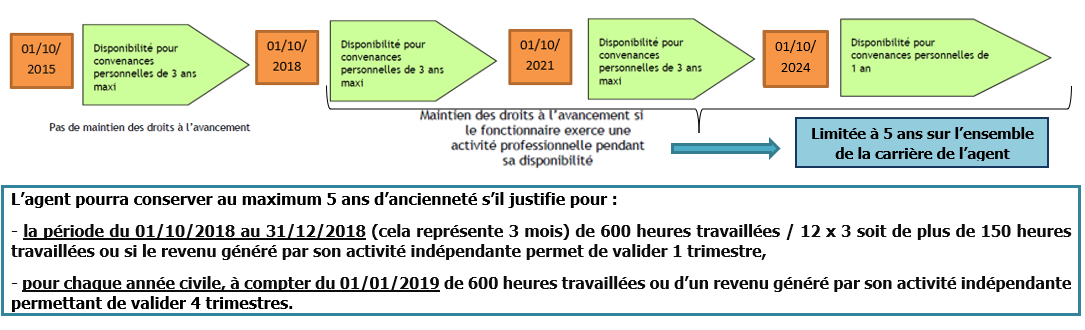 Formalité : transmission annuelle, par le fonctionnaire concerné, à son autorité de gestion des pièces, dont la liste a été fixée par arrêté du 19 juin 2019, justifiant de l'exercice d'une activité professionnelle. Cette transmission intervient par tous moyens à l'autorité territoriale à une date définie par cette dernière et au plus tard le 
1er janvier de chaque année suivant le premier jour de son placement en disponibilité. A défaut, le fonctionnaire ne peut prétendre au bénéfice de ses droits à l'avancement correspondant à la période concernée. Liste des pièces justificatives :Pour une activité salariée : une copie du ou des bulletins de salaire, ainsi que du ou des contrats de travail permettant de justifier de cette activité,Pour une activité indépendante : Un justificatif d'immatriculation de l’activité soit au Répertoire des métiers ou au Registre du commerce et des sociétés, soit à l'Union de recouvrement des cotisations de sécurité sociale et d'allocations familiales (URSSAF) ;Une copie de l'avis d'imposition ou de tout élément comptable certifié attestant de la capacité de l'entreprise ou de la société à procurer au fonctionnaire des revenus permettant de remplir les conditions de l’activité indépendante,Pour créer ou reprendre une entreprise : justificatif d'immatriculation de l’activité soit au Répertoire des métiers ou au Registre du commerce et des sociétés, soit à l'Union de recouvrement des cotisations de sécurité sociale et d'allocations familiales (URSSAF). Aucune condition de revenu n'est exigée, pour la disponibilité pour créer ou reprendre une entreprise.